Определение увеличения фолдскопа с помощью дифракционной решеткиЦель: определить увеличение фолдскопа с помощью дифракционной решетки.Оборудование: фолдскоп, дифракционные решетки, телефон.Ход работы.Вставьте дифракционную решетку в фолдскоп  и сфотографируйте полученное изображение. Проделайте опыт с дифракционными решетками на 1мм - 50 штрихов, на 1мм- 75 штрихов, на 1мм – 100 штрихов.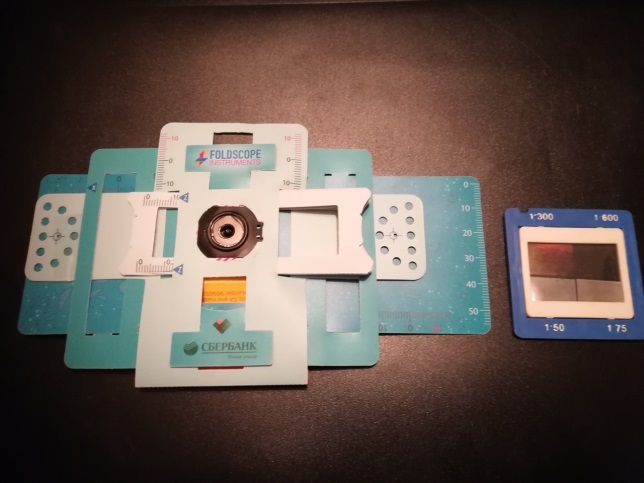 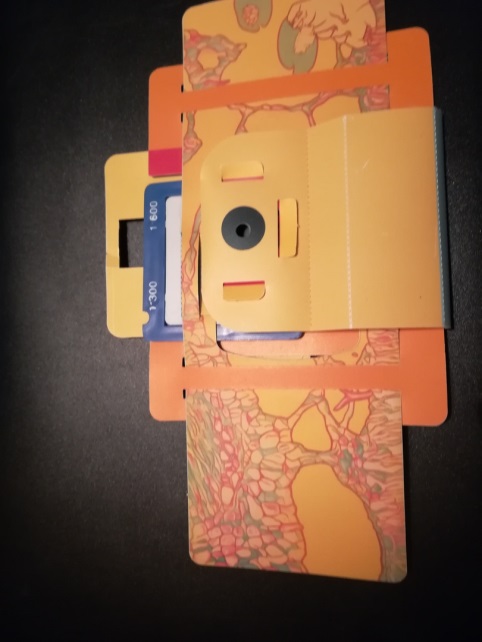 Для определения увеличения фолдскопа используйте пропорцию:Например, на 1 мм дифракционной решетки приходится 50 просветов.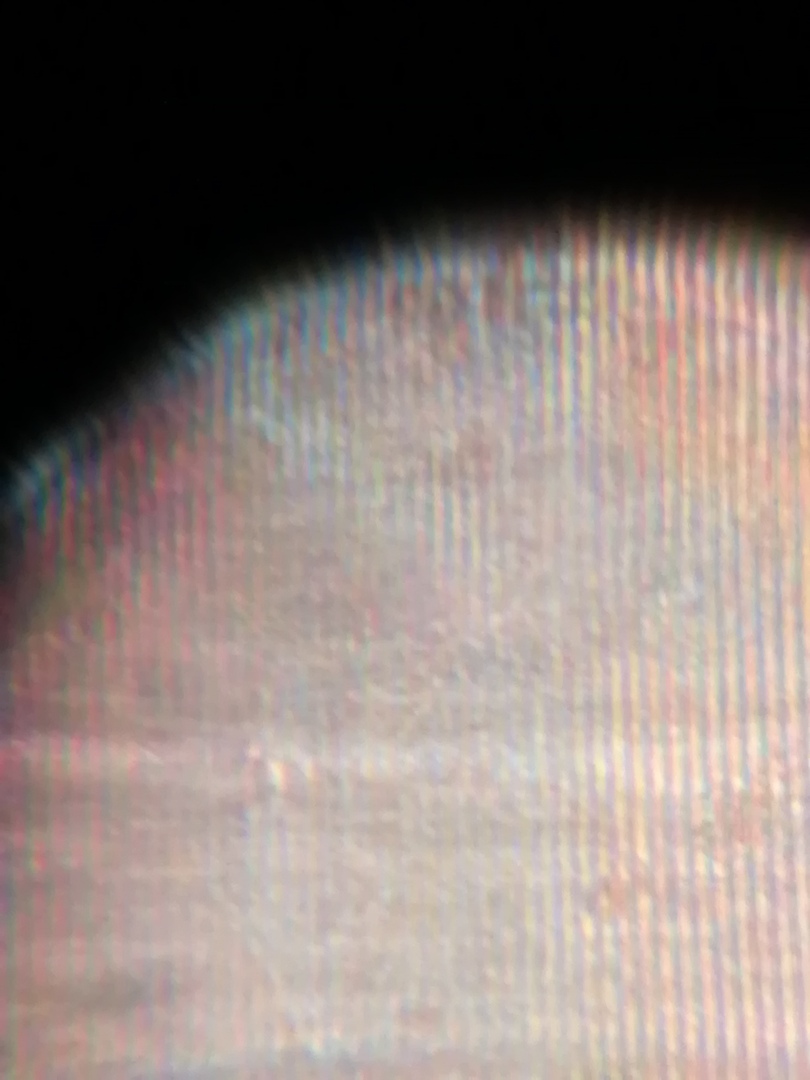 Дифракционная решетка 1:50На  увеличенном изображении на 135 мм приходится 43 просвета. Составим пропорцию.N * 1 мм/50 =135мм/43, где N – это увеличение фолдскопа;N = 50*135/43≈157 , т.е. т.е. увеличение изображения в 157 раз.Выполните опыт для двух других дифракционных решеток.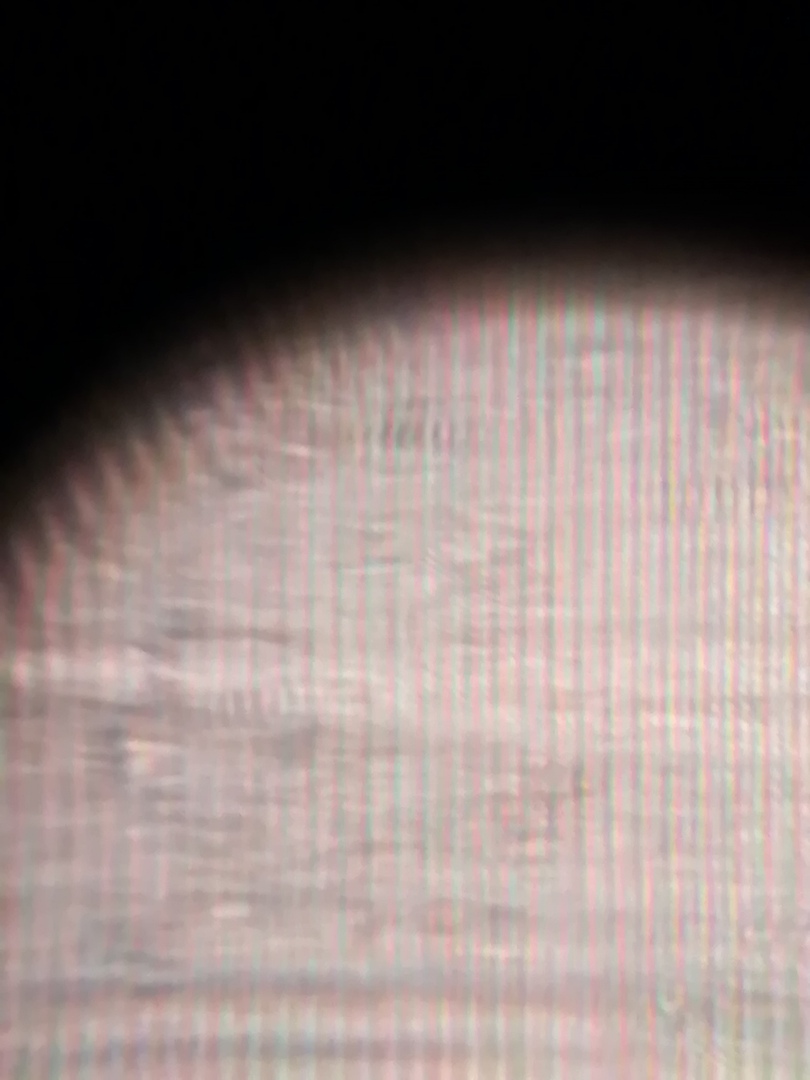 Дифракционная решетка 1:75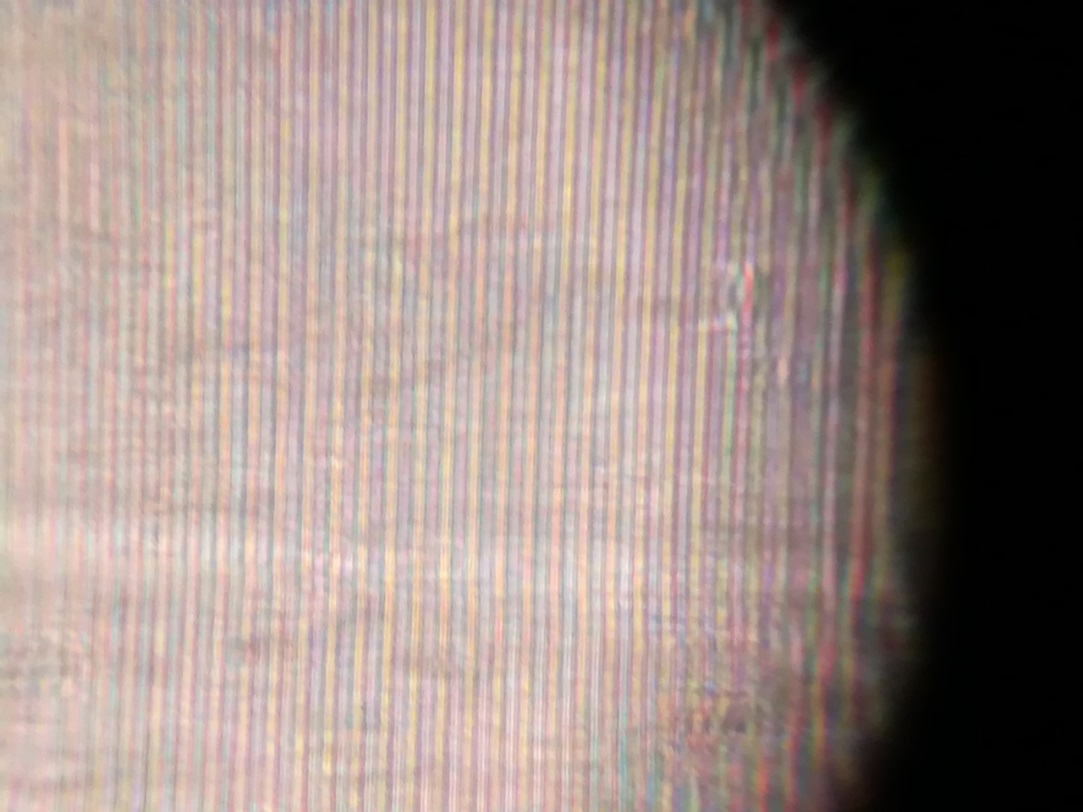 Дифракционная решетка 1:1004.Повторите опыт несколько раз. Определите среднюю величину увеличения фолдскопа и посчитайте  погрешность  измерений. Сделайте вывод.Вопросы1. Что такое фолдскоп?2. Как располагается предмет при рассматривании его через фолдскоп? 3. Какая линза взята в фолдскопе в качестве объектива?4. По какой формуле подсчитывается увеличение фолдскопа? 